בס"ד 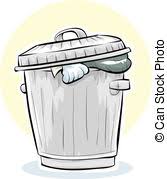 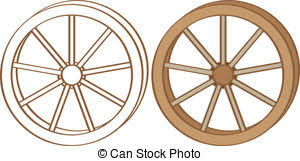 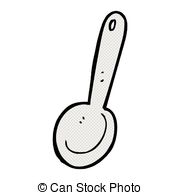 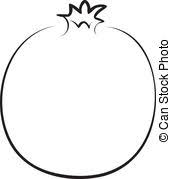 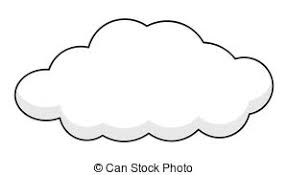 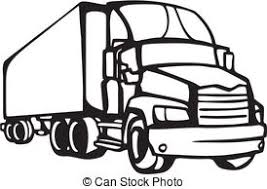 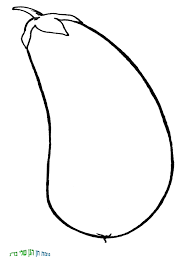 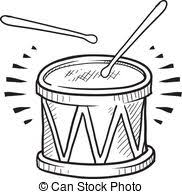 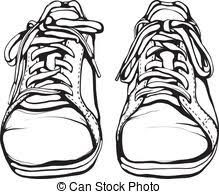 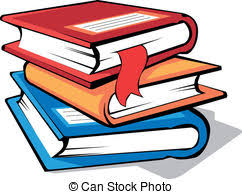 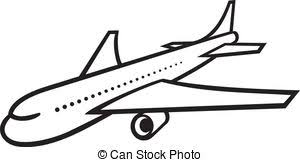 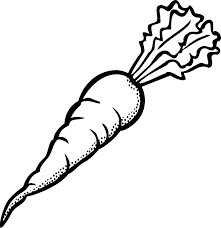 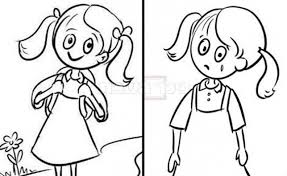 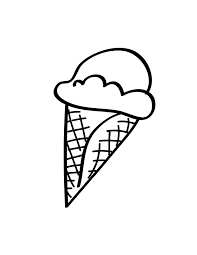 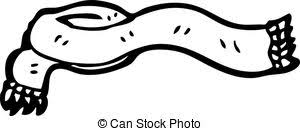 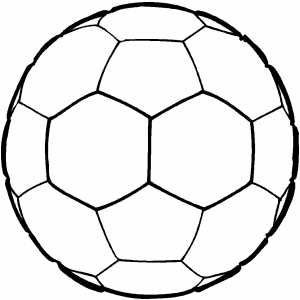 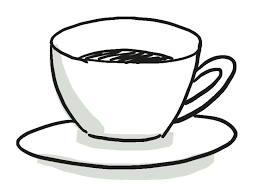 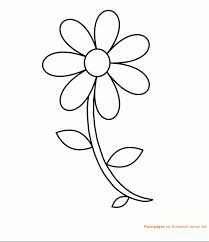 